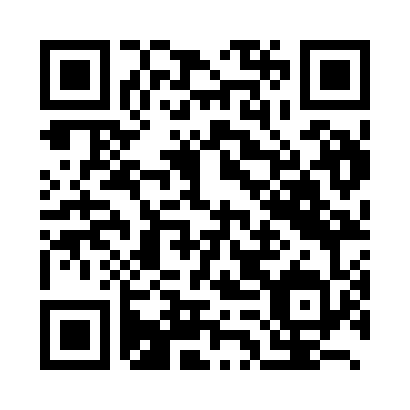 Ramadan times for Inagi, JapanMon 11 Mar 2024 - Wed 10 Apr 2024High Latitude Method: NonePrayer Calculation Method: Muslim World LeagueAsar Calculation Method: ShafiPrayer times provided by https://www.salahtimes.comDateDayFajrSuhurSunriseDhuhrAsrIftarMaghribIsha11Mon4:344:345:5811:523:135:465:467:0612Tue4:334:335:5711:523:145:475:477:0613Wed4:314:315:5611:513:145:485:487:0714Thu4:304:305:5411:513:145:495:497:0815Fri4:284:285:5311:513:155:505:507:0916Sat4:274:275:5111:513:155:505:507:1017Sun4:254:255:5011:503:155:515:517:1118Mon4:244:245:4911:503:165:525:527:1219Tue4:224:225:4711:503:165:535:537:1320Wed4:214:215:4611:493:165:545:547:1421Thu4:194:195:4411:493:175:555:557:1522Fri4:184:185:4311:493:175:555:557:1523Sat4:164:165:4111:493:175:565:567:1624Sun4:154:155:4011:483:185:575:577:1725Mon4:134:135:3911:483:185:585:587:1826Tue4:124:125:3711:483:185:595:597:1927Wed4:104:105:3611:473:185:595:597:2028Thu4:094:095:3411:473:196:006:007:2129Fri4:074:075:3311:473:196:016:017:2230Sat4:064:065:3211:463:196:026:027:2331Sun4:044:045:3011:463:196:036:037:241Mon4:024:025:2911:463:206:036:037:252Tue4:014:015:2711:463:206:046:047:263Wed3:593:595:2611:453:206:056:057:274Thu3:583:585:2511:453:206:066:067:285Fri3:563:565:2311:453:206:076:077:296Sat3:553:555:2211:443:206:086:087:307Sun3:533:535:2011:443:216:086:087:318Mon3:513:515:1911:443:216:096:097:329Tue3:503:505:1811:443:216:106:107:3310Wed3:483:485:1611:433:216:116:117:34